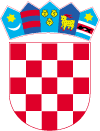                          REPUBLIKA HRVATSKA        BJELOVARSKO-BILOGORSKA ŽUPANIJA                 OSNOVNA ŠKOLA DEŽANOVACKLASA: 406-01/20-01/1URBROJ: 2111-03-04-01-20-1Dežanovac, 25.03.2020.Predmet: POZIV ZA JAVNO PRIKUPLJANJE PONUDA za izvođenje radova na „Energetskoj obnovi Područne škole Blagorodovac“veza: Ugovor o dodjeli bespovratnih sredstava: KK.04.2.1.04.0166Poštovani, Ovim putem pozivamo Vas da nam dostavite ponudu za izvođenje radova na energetskoj obnovi zgrade Područne škole Blagorodovac, na adresi Blagorodovac, Bana Jelačića 8, a prema odredbama i uvjetima opisanim u nastavku.Ovaj postupak nabave provodi se sukladno Pravilniku o provedbi postupaka jednostavne nabave u Osnovnoj školi Dežanovac (KLASA: 011-03-20-01/1, URBROJ:2111-03-04-01-20-1, od 30. siječnja 2020. godine)PODACI O NARUČITELJUNaziv: Osnovna škola Dežanovac Sjedište i adresa: Dežanovac 285, 43506 DežanovacOIB: 69451048947Internetska adresa: http://www.os-dezanovac.skole.hr/Odgovorna osoba naručitelja: Zoran Činčak, ravnatelj PODACI O OSOBI ZADUŽENOJ ZA KOMUNIKACIJU S PONUDITELJIMAOsoba za kontakt: Zoran Činčak, ravnatelj; telefon: 043/675-841; adresa elektroničke pošte: os.dezanovac@gmail.comEVIDENCIJSKI BROJ NABAVE: 1/2020PROCIJENJENA VRIJEDNOST NABAVE: 307.996,85 kuna bez PDV-aOPIS PREDMETA NABAVEPredmet nabave su radovi na energetskoj obnovi zgrade Područne škole Blagorodovac, na adresi Blagorodovac, Bana Jelačića 8, k.č.br. 324 k.o. Blagorodovac
Radovi će se izvodit temeljem sljedeće projektne dokumentacije:MAPA 1 – GLAVNI PROJEKT, ARHITEKTONSKI PROJEKT POBOLJŠANJA ENERGETSKIH SVOJSTAVA ZGRADE izrađen po ARHITEKTURA d.o.o. Daruvar, Šet. I. Meštrovića 3, Z.O.P. OŠ-BL, T.D.:39/17 od listopada 2017., Glavni projektant: Darko Husak, ing.građ., A 2163MAPA 2-GLAVNI PROJEKT- ELEKTROTEHNIČKI PROJEKT izrađen po „BREBER-PROJEKT” d.o.o. Daruvar, T.D. 061/17., od listopada 2017. god, projektant: Stjepan Breber, ing. el. E716NORME: Za slučaj da su u projektnoj dokumentaciji i Troškovniku navedena tehnička pravila koja opisuju predmet nabave pomoću hrvatskih odnosno europskih odnosno međunarodnih normi, naručitelj ističe da ponuditelj treba ponuditi predmet nabave u skladu s tim normama ili jednakovrijednim normama. Stoga je za svaku navedenu normu navedenu po dotičnom normizacijskom sustavu dozvoljeno nuditi jednakovrijednu normu, tehničko odobrenje odnosno uputu iz odgovarajuće hrvatske, europske ili međunarodne nomenklature. JEDNAKOVRIJEDNOST: Ako se u ovoj dokumentaciji možebitno traži ili navodi proizvoditelj, marka, patent, tip ili određeno podrijetlo dozvoljeno je ponuditi jednakovrijedno traženom ili navedenom. Ukoliko ponuditelj nudi jednakovrijedno potrebno je uz ponudu dostaviti tehničku dokumentaciju o proizvodu iz koje je moguća i vidljiva usporedba te nedvojbena ocjena jednakovrijednosti (tehnička dokumentacija proizvoditelja, ispitni izvještaji priznatog tijela, atesti, norme, certifikati, sukladnosti, podatak o internetskoj stranici proizvoditelja ponuđenog proizvoda na kojoj je dostupan dokument npr. specifikacija ili certifikat i sl.) SADRŽAJ PONUDEPonuda treba sadržavati:1. Popunjen obrazac Ponudbenog lista (Prilog I.) potpisan od strane ovlaštene osobe za zastupanje Ponuditelja te pečatiran2. Popunjen Troškovnik (Prilog II.) potpisan od strane ovlaštene osobe za zastupanje Ponuditelja te pečatiran3. Dokaze o jednakovrijednosti (ako je primjenjivo)ROK I NAČIN DOSTAVE PONUDE: 01.04.2020. do 12 sati, dokumentacija ponude se podnosi elektronički, na sljedeću adresu elektroničke pošte: os.dezanovac@gmail.comROK VALJANOSTI PONUDE: Rok valjanosti ponude je 60 dana od zadnjeg dana roka za dostavu ponuda. Ponuditelji mogu odrediti i dulji rok važenja ponude.VALUTA U KOJOJ TREBA BITI IZRAŽENA CIJENA: Cijena ponude izražava se u kunama.KRITERIJ ZA ODABIR PONUDE: Najniža cijena. U slučaju da su dvije ili više ponuda jednako rangirane prema zadanom kriteriju,  naručitelj će odabrati ponudu koja je zaprimljena ranije.JEZIK NA KOJEM SE SASTAVLJA PONUDA: Ponuda se podnosi na hrvatskom jeziku i latiničnom pismuROK POČETKA I ZAVRŠETKA IZVOĐENJA RADOVA: Uvođenje u posao se planira u roku od 30 dana od dana obostranog potpisa ugovora. Rok završetka radova je 6 mjeseci od dana uvođenja u posao. INTERNETSKA ADRESA NA KOJOJ SE MOŽE PREUZETI PROJEKTNO-TEHNIČKA DOKUMENTACIJA: http://os-dezanovac.skole.hr/javna-jednostavna_nabava1NAČIN IZVRŠENJA: Sukladno Zakonu o gradnji (NN 153/13, 20/17, 39/19, 125/19) i Zakonu o poslovima i djelatnostima prostornog uređenja i gradnje (NN 78/15, 118/18 i 110/19) te ostalim povezanim propisima koji uređuju građenje.ROK I UVJETI PLAĆANJA: Naručitelj će plaćanja vršiti na temelju privremenih mjesečnih i okončane situacije u roku od 30 dana od dana ovjere situacije. Situaciju ovjerava nadzorni inženjer i ovlaštena osoba Naručitelja. Privremenu situaciju i okončanu situaciju nadzorni inženjer je dužan pregledati i ovjeriti u roku od 10 dana od primitka i nakon ovjere odmah je dostaviti Naručitelju. Nadzorni inženjer ovjerava situaciju na način da na istoj navodi datum ovjere i to potvrdi svojim potpisom. Cijena izvedenih radova obračunat će se prema stvarno izvedenim količinama radova evidentiranim u građevinskoj knjizi i jediničnim cijenama iz Ugovornog troškovnika za pojedinačne vrste radova. Odabrani ponuditelj nema pravo na plaćanje predujma.SKLAPANJE I IZVRŠENJE UGOVORA: S odabranim gospodarskim subjektom sklopit će se ugovor o nabavi (Prilog III.) najkasnije u roku od 30 dana od dana dostave obavijesti o odabiru svim ponuditeljima. Ugovor sklopljen u postupku jednostavne nabave mora se izvršavati u skladu s uvjetima iz poziva na dostavu ponude te odabranom ponudom. Naručitelj može produžiti ugovor s ponuditeljem ukoliko je izuzetno zadovoljan suradnjom, omjerom cijene i kvalitete, rokovima plaćanja i načinom isporuke te ukoliko isporučitelj ne zahtjeva izmjenu ugovora koji se odnosi na cijenu.JAMSTVA: Odabrani  gospodarski  subjekt  dužan je u roku od 15 kalendarskih dana od sklapanja Ugovora dostaviti Naručitelju bjanko zadužnicu u iznosu od 10% (deset posto) vrijednosti ugovora bez PDV-a, solemniziranu kod  javnog bilježnika, kao instrument garancije za uredno izvršenje ugovora i otklanjanje eventualnih nedostataka u garantnom roku od 2 godine od dana okončane situacije.PRILOZI POZIVU ZA DOSTAVU PONUDAPrilog I. – Ponudbeni listPrilog II. – TroškovnikPrilog III. – Prijedlog ugovoraPrilog III. - PRIJEDLOG UGOVORA Osnovna škola Dežanovac, Dežanovac 285, 43506 Dežanovac, Hrvatska, OIB: 69451048947, koju zastupa ravnatelj Zoran Činčak (u daljnjem tekstu: Naručitelj) i_______________________________________________________(u daljnjem tekstu: Ugovaratelj)dana ____________ sklapaju sljedeći: UGOVOR O NABAVI RADOVAEnergetska obnova Područne škole Blagorodovac1.	UVODNE ODREDBEČlanak 1.(1)	Ugovorne strane suglasno utvrđuju kako slijedi:a)	ovim Ugovorom uređuju se međusobni odnosi ugovornih strana u svezi s radovima energetske obnove zgrade Područne škole Blagorodovac, na adresi Blagorodovac, Bana Jelačića 8, k.č.br. 324, k.o. Blagorodovacb) 	da ovaj Ugovor predstavlja ugovor o građenju u smislu Zakona o obveznim odnosima te da se na materiju koja se uređuje ovim Ugovorom primjenjuju slijedeći propisi: - Zakon o obveznim odnosima (NN broj 35/05, 41/08, 125/11, 78/15, 29/18 - dalje: ZOO)  - Zakon o gradnji (NN broj 153/13, 20/17, 39/19, 125/19)  - Zakon o poslovima i djelatnostima prostornog uređenja i gradnje (NN broj 78/15, 118/18, 110/19)  - Zakon o građevnim proizvodima (NN, broj 76/13, 30/14, 130/17, 39/19)  - Zakon o zaštiti na radu (NN broj 71/14, 118/14, 154/14, 94/18, 96/18)  - drugi zakonski i podzakonski propisi kojima je uređena materija građenja, a koji su na snazi u trenutku sklapanja ovog Ugovorac) 	da se na odnose između istih neće primjenjivati Posebne uzance o građenju, tako da je u cijelosti isključena primjena navedenih uzanci. Članak 2.(1)	Ugovorne strane imenuju svoje predstavnike u provedbi ovog Ugovora u roku od 10 dana od dana potpisivanja ovog ugovora, a koji će obavljati komunikaciju između ugovornih strana donošenjem odluka o imenovanju predstavnika svake ugovorne strane.(2)	Ugovorne strane se obvezuju da će se međusobno pravovremeno informirati o svim činjenicama koje su bitne za izvršavanje ovog Ugovora. (3)	U slučaju da bude potrebno mijenjati predstavnika ugovornih strana, ona ugovorna strana koja bude mijenjala predstavnika istu će napraviti u najkraćem mogućem roku. Mijenjanje predstavnika se obavlja odlukom ugovorne strane koja mijenja predstavnika koja mora sadržavati sve podatke o predstavniku nužne za nastavak uspješne komunikacije između ugovornih stranaka. 2.	PREDMET UGOVORA Članak 3.Naručitelj ustupa, a Ugovaratelj preuzima radove energetske obnove Područne škole Blagorodovac, na adresi Blagorodovac, Bana Jelačića 8, k.č.br. 324, k.o. Blagorodovac (u daljnjem tekstu: Građevina):- u skladu sa glavnim projektom, a koji se sastoji od sljedećih mapa:	MAPA 1 – GLAVNI PROJEKT, ARHITEKTONSKI PROJEKT POBOLJŠANJA ENERGETSKIH SVOJSTAVA ZGRADE izrađen po ARHITEKTURA d.o.o. Daruvar, Šet. I. Meštrovića 3, Z.O.P. OŠ-BL, T.D.:39/17 od listopada 2017., Glavni projektant: Darko Husak, ing.građ., A 2163MAPA 2- GLAVNI PROJEKT- ELEKTROTEHNIČKI PROJEKT izrađen po „BREBER-PROJEK” d.o.o. Daruvar, T.D. 061/17., od listopada 2017. god, projektant: Stjepan Breber, ing. el. E716- u skladu sa Ponudom/Troškovnikom. Članak 4.(1)	Ugovaratelj potpisom ovoga Ugovora potvrđuje da su mu poznati svi uvjeti za izvođenje radova, da je upoznat s lokacijom te da je proučio dokumentaciju za izvođenje radova.(2)	Utvrđuje se da Ugovaratelj neće imati pravo na naknadnu izmjenu odredbi ovoga Ugovora s osnova nepoznavanja uvjeta iz stavka 1. ovoga članka.Članak 5.(1)	Ugovaratelj izjavljuje i potvrđuje da je prije davanja svoje ponude:a) detaljno proučio projektnu dokumentaciju iz članka 3. stavka 1. ovog Ugovora te da je u potpunosti  upoznao namjenu i tehničku složenost radova koji su predmet ovog Ugovora, tako da s time u svezi nije uočio nikakve nedostatke te nema potrebe ni za kakvim dodatnim objašnjenjima;b) upoznao se sa:- mjestom građenja i okolicom, - postojećom prilaznom cestom i ostalim prometnicama, - lokalnim prilikama relevantnim za izvođenje radova koji su predmet ovoga Ugovora, - okolnostima koje su od utjecaja za izvođenje i organizaciju izvođenja radova, npr. način i troškovi opskrbe i potrošnje električne energije te vode, troškovi čišćenja prometnica i svih ostalih površina korištenih tijekom obavljanja radova, doprema, uklanjanje i otprema pomoćnih skela ili pomoćnih konstrukcija, itd., - postojećim izvorima za opskrbu materijalom, - svime što se tiče plaćanja taksi, poreza i ostalih davanja koja su propisana zakonom i drugim propisima, troškovima osiguranja mjesta izvođenja radova i radnika, - svim drugim potrebnim podacima koji utječu na izvođenje radova, a koji nisu eventualno spomenuti u ovom stavku.(2)	Ugovaratelj izjavljuje i potvrđuje da ispunjava sve propisane uvjete za izvođenje radova  koji su predmet ovog Ugovora te da u tome smislu ima sva potrebna odobrenja i dozvole izdane od strane nadležnih tijela. Ugovaratelj nadalje izjavljuje da posjeduje materijalne, kadrovske, organizacijske i sve druge resurse potrebne za uredno ispunjenje predmeta ovog Ugovora.3.	UGOVORENA CIJENA Članak 6.(1)	 Ugovorne strane suglasno utvrđuju cijenu svih ugovorenih radova u iznosu od ______________ kuna. Porez na dodanu vrijednost iznosi    _______________ kuna.(2)	Ukupna cijena svih ugovorenih radova s porezom na dodanu vrijednost iznosi ______________ kuna.4.	ROK ZAVRŠETKA RADOVA I UGOVORNA KAZNA ZA ZAKAŠNJENJEČlanak 7.(1)	Rok završetka radova je 6 mjeseci od dana uvođenja u posao. Uvođenje u posao se planira u roku od 30 dana od dana obostranog potpisa ugovora. (2)	Pod završetkom izvođenja radova smatra se dan kada je Ugovaratelj završio sve ugovorene radove, da je to evidentirano u građevinskom dnevniku, a što ovjerava nadzorni inženjer. Ugovaratelj je u obvezi dinamiku izvršavanja radova uskladiti sa zahtjevima i mogućnostima Naručitelja.(3)	Ukoliko to zahtjeva dinamika građenja, po nalogu glavnog nadzornog inženjera ili zahtjeva Naručitelja, Ugovaratelj je obvezan organizirati rad i u produženoj smjeni, dvije smjene ili neradnim danom.Članak 8.(1)	U slučaju zakašnjenja sa završetkom radova Ugovaratelj je obvezan platiti Naručitelju ugovornu kaznu koja iznosi 1 ‰ (jedan promil) od Cijene radova za svaki dan zakašnjenja. Ukupni iznos ugovorne kazne ne može biti veći od 10% (deset posto) Cijene.(2)	Naručitelj može iznos dospjele ugovorne kazne odbiti od isplata koje duguje Ugovaratelju za obavljene radove koji su predmet ovog Ugovora.5.	OBRAČUN  I UVJETI PLAĆANJAČlanak 9.(1)	Ugovaratelj nema pravo na plaćanje predujma.(2) 	Naručitelj će obračun izvedenih radova vršiti na osnovu stvarno izvedenih radova utvrđenih građevinskom knjigom i prema jediničnim cijenama iz ugovornog troškovnika ovjerenih od strane nadzornog inženjera.(3)	Naručitelj  će plaćanje vršiti temeljem privremenih mjesečnih i okončane situacije u roku od 30 dana od dana ovjere situacije, odnosno okončanog obračuna i primopredaje radova. (4)	Situaciju ovjerava nadzorni inženjer i ovlaštena osoba Naručitelja.(5)	Privremenu situaciju i okončanu situaciju nadzorni inženjer je dužan pregledati i ovjeriti u roku od 10 dana od primitka i nakon ovjere odmah je dostaviti Naručitelju. Nadzorni inženjer ovjerava situaciju na način da na istoj navodi datum ovjere i to potvrdi svojim potpisom. (6)	Ugovaratelj će ispostaviti privremene mjesečne situacije i okončanu situaciju za radove u 4 (slovima: četiri) primjerka od kojih nakon ovjere 2 (slovima: dva) primjerka ostaju Naručitelju, a po 1 (slovima: jedan) primjerak se dostavlja Ugovaratelju i nadzornom inženjeru.(7)	Naručitelj može u opravdanim slučajevima osporiti plaćanje dijela situacije, ali je neosporeni dio, a koji je ovjeren od strane nadzornog inženjera, dužan platiti u naprijed navedenom roku.(8)	Sukladno članku 6. stavak 1. Zakona o elektroničkom izdavanju računa u javnoj nabavi (NN 94/2018) koji je stupio na snagu 01.12.2018. godine, Naručitelji su obvezni zaprimati, obrađivati te izvršiti plaćanje elektroničkih računa i pratećih isprava izdanih sukladno europskoj normi. (9) 	Sukladno članku 7. Zakona o elektroničkom izdavanju računa u javnoj nabavi (NN 94/2018) koji je stupio na snagu 01. srpnja 2019. godine, Izdavatelji elektroničkih računa obvezni su izdavati i slati elektroničke račune i prateće isprave sukladno europskoj normi. (10)	Elektronički računi moraju sadržavati osnovne elemente sukladno članku 5. Zakona o elektroničkom izdavanju računa u javnoj nabavi (NN 94/2018). Ugovaratelj mora elektroničke račune, koji će biti izdani na temelju ovog Ugovora, izdavati u skladu s europskom normom i njezinim ispravcima, izmjenama i dopunama. Račun i prateće isprave koje nisu sukladne europskoj normi i njezinim ispravcima, izmjenama i dopunama Naručitelj neće zaprimiti niti obraditi niti platiti.6.	 NADZOR NAD IZVOĐENJEM UGOVORENIH RADOVAČlanak 10.(1)	Ugovaratelj je obvezan omogućiti stalan nadzor nad izvršenjem ugovorenih radova prema Glavnom projektu i troškovniku, a posebno nadzor nad količinom i kvalitetom upotrijebljenog materijala, ugrađene opreme i uređaja pri izvođenju ugovorenih radova.(2)	U izvršenju nadzora Naručitelj je putem nadzornog tijela ovlašten kontrolirati izvođenje radova i dinamiku izvođenja radova, zahtijevati dodatna ispitivanja materijala, kontrolirati ispravnost realizacije radova prema odobrenoj tehničkoj dokumentaciji, kontrolirati privremene i okončane situacije, ovjeravati i potpisivati građevinski dnevnik, odobravati analizu cijena za neugovorene radove.(3)	Za sav dobavljeni i ugrađeni materijal i opremu, Ugovaratelj je dužan prije ugradnje Naručitelju putem nadzora predočiti atestnu dokumentaciju o kvaliteti materijala sukladno zahtjevima iz projektne dokumentacije te Ugovaratelj u potpunosti odgovara za ispravnost izvršene isporuke i ugradnju svih ugrađenih elemenata.7.	OBVEZE UGOVARATELJAČlanak 11.(1)	Ugovaratelj je prije sklapanja Ugovora za sve pravne osobe iz ponude koje će izvoditi radove/poslove dostavio dokaze kojima se potvrđuje da imaju sve potrebne dozvole i ovlaštenja sukladno nacionalnim propisima Republike Hrvatske za obavljanje djelatnosti građenja (za pravnu osobu ili fizičku osobu obrtnika) i poslove inženjera gradilišta / voditelja radova. Referentni nacionalni propis u Republici Hrvatskoj je Zakon o poslovima i djelatnostima prostornog uređenja i gradnje (NN 78/15, NN 118/18 i NN 110/19). Ugovaratelj je obvezan postupati sukladno čl. 25b. st. 2. Zakona o izmjenama i dopunama Zakona o poslovima i djelatnostima prostornog uređenja i gradnje i Naručitelju dostaviti dokaze kojima se dokazuju uvjeti iz čl. 25b. st. 3. Zakona o izmjenama i dopunama Zakona o poslovima i djelatnostima prostornog uređenja i gradnje. Dokazi iz ovog stavka prilažu se Ugovoru kao njegov sastavni dio.(2)	Ugovaratelj je obvezan, u roku od 15 kalendarskih dana od sklapanja ovog Ugovora dostaviti Naručitelju bjanko zadužnicu u iznosu od 10% (deset posto) vrijednosti ugovora bez PDV-a, solemniziranu kod  javnog bilježnika, kao instrument garancije za uredno izvršenje ugovora i otklanjanje eventualnih nedostataka u garantnom roku od 2 godine od dana okončane situacije.Za uređaje i opremu odabrani ponuditelj daje Naručitelju jamstvo prema pravilima proizvođača, na način da predaje Naručitelju jamstvene listove proizvođača za cjelokupnu ugrađenu opremu i uređaje u trenutku primopredaje.Ugovaratelj je obvezan u roku od 15 kalendarskih dana od sklapanja ovog Ugovora dostaviti terminski plan, ovjeren od strane Ugovaratelja, u svrhu vremenskog i financijskog praćenja izvršenja predmeta ovog Ugovora, i to po mjesecima počevši od uvođenja u posao pa do primopredaje Građevine (u daljnjem tekstu: Terminski plan), sa prikazanim svim fazama radova i svim grupama radova, a koji će se priložiti ovom Ugovoru kao njegov prilog te će činiti sastavni dio ovog UgovoraČlanak 12.(1)	Ugovaratelj je obvezan odazvati se na poziv Naručitelja kako bi ga isti uveo u posao te započeti s radovima na energetskoj obnovi Građevine odmah po uvođenju u posao. Pod uvođenjem u posao smatra se ispunjenje obveza bez kojih započinjanje radova faktički nije moguće ili pravno nije dopušteno. Uvođenje u posao konstatira se upisom u građevinski dnevnik, a planira se u roku od 30 dana od dana obostranog potpisa ugovora.Članak 13.(1)	Ugovaratelj se obvezuje da će prilikom izvođenja radova pravovremeno poduzimati sve mjere radi zaštite sigurnosti objekata, radova, opreme i materijala, zaposlenika, prolaznika, prometa i okoline prema važećim propisima te da će nadoknaditi svaku štetu trećim osobama koja nastane izvođenjem radova koji su predmet ovoga Ugovora, a njegovom krivnjom.(2)	Ugovaratelj je obvezan osigurati gradilište, policom osiguranja vinkuliranom na ime Naručitelja, za vrijeme izvođenja radova, a koje pokriva bilo kakvu štetu.Članak 14.(1)	Ugovaratelj je obvezan osigurati propisanu prometnu signalizaciju i ogradu gradilišnog prostora sukladno uvjetima izvođenja radova, pribaviti sve potrebne suglasnosti nadležnih službi, kao i sve ostalo potrebno za predmetne radove.Članak 15.(1)	Ugovaratelj se obvezuje na gradilištu ažurno voditi gradilišnu tehničku i obračunsku dokumentaciju i to sukladno važećim propisima.(2)	Ugovaratelj se obvezuje ugovorene radove obaviti u svemu prema važećim zakonima, propisima, normama i prema obvezatnim standardima, nalozima i uputama glavnog nadzornog inženjera, stručno i u skladu s pravilima struke.(3)	Ugovaratelj se obvezuje ugovorene radove i opremanje izvesti kvalitetno, u ugovorenom roku i na ugovoreni način u svemu prema opisu, opsegu, vrsti, količini i jediničnim cijenama iz troškovnika koji je sastavni dio ovoga Ugovora.(4) 	Ugovaratelj se obvezuje po izvršenim radovima ukloniti sa gradilišta i privremene deponije preostali materijal, opremu, sredstva za rad i drugo te očistiti gradilište od građevinskog i drugog otpada.(5) 	Ugovaratelj je dužan postupati sukladno čl. 54. Zakona o gradnji.(6)	Ugovaratelj imenuje inženjera gradilišta, odnosno voditelje radova u svojstvu osobe koja vodi građenje, odnosno pojedine radove.  (7)         Sukladno članku 55. stavku 2. Zakona o gradnji ako u građenju sudjeluju dva ili više izvođača, investitor ugovorom o građenju određuje glavnog izvođača koji je odgovoran za međusobno usklađivanje radova i koji imenuje glavnog inženjera gradilišta. Naručitelj određuje za glavnog izvođača _______________________koji je odgovoran za međusobno usklađivanje radova i koji imenuje glavnog inženjera gradilišta. (primjenjuje se u slučaju više izvođača). 8.	OBVEZE NARUČITELJAČlanak 16.(1)	Naručitelj se obvezuje uvesti Ugovaratelja u posao u roku od 30 dana od dana obostranog potpisa ovog Ugovora, i to na način da će Naručitelj u tom roku predati Ugovaratelju:a) projektnu dokumentaciju (glavni projekt i prateće elaborate)b) kopiju prijave početka građenja predane nadležnom tijeluc) odluku o imenovanju glavnog nadzornog inženjera.(2)	Naručitelj će odrediti točan datum uvođenja u posao i pisanim putem, najmanje 3 (tri) dana prije uvođenja u posao obavijestiti Ugovaratelja. Uvođenjem u posao otvara se građevinski dnevnik i vodi se građevinska knjiga. Uvođenjem Ugovaratelja u posao ugovorne strane konstatira se upisom u građevinski dnevnik.Članak 17.(1)	Stalni stručni nadzor nad tijekom izvođenja ugovorenih radova vršit će Naručitelj putem imenovane ovlaštene osobe – glavnog nadzornog inženjera te nadzornih inženjera.(2)	O imenovanju glavnog nadzornog inženjera/nadzornih inženjera Naručitelj je dužan pisanim putem izvijestiti Ugovaratelja i nadležna tijela.(3)	Naručitelj će osigurati sudjelovanje svoga predstavnika na koordinacijskim sastancima za cijelo vrijeme izvođenja ugovorenih radova.(4)	Naručitelj se obvezuje po završetku izvođenja ugovorenih radova preuzeti izvedene radove.9.	IZMJENE I DOPUNE UGOVORAČlanak 18.(1)	Izmjene i dopune ugovora regulirat će se dodatkom ugovora uz prethodno pribavljenu suglasnost glavnog nadzornog inženjera i ovlaštenog predstavnika Naručitelja.(2)	Ovaj Ugovor može se izmijeniti zbog produženja roka izvođenja radova:- uslijed djelovanja više sile koje onemogućavaju obavljanje radova, - zbog nepovoljnih vremenskih prilika koje onemogućavaju izvođenje pojedinih vrsta radova, što se utvrđuje evidencijom meteoroloških uvjeta tijekom izvođenja radova ovjerenih po glavnom nadzornom inženjeru u građevinskom dnevniku (navedeno će se priznati samo ukoliko je Ugovaratelj na gradilištu osigurao prisutnost radnika i dostupnost materijala), - zbog zastoja izazvanog djelovanjem nadležnih tijela državne ili lokalne vlasti, a za koje ne odgovara Ugovaratelj, - zbog naknadnih izmjena u tehničkoj dokumentaciji zbog koje ne odgovara Ugovaratelj, - zbog otežanih uvjeta rada koji se objektivno nisu mogli predvidjeti, ostalih razloga za koje ne odgovara Ugovaratelj, - kao i u slučaju produženja roka sporazumno sa Naručiteljem. Ove činjenice moraju biti evidentirane u građevinskom dnevniku i potvrđene od nadzornog inženjera.(3)	Izmjene Ugovora koje ne budu sastavljene u pisanom obliku neće proizvoditi nikakav pravni učinak. Također, upisi u građevinski dnevnik i građevinsku knjigu koji nisu u skladu s ovim Ugovorom, propisima, ovlaštenjima sudionika u gradnji i predstavnicima ugovornih strana ne stvaraju obveze za ugovorne strane.10.	DODATNI NEUGOVORNI RADOVI I OBRAČUN Članak 19.(1)	Ukoliko se pojavi potreba za izvođenjem neugovorenih, dodatnih, nepredviđenih radova, koji bi bili neophodni za potpuni dovršetak izgradnje građevine, ugovorne stranke su suglasne da će se isti izvoditi samo uz prethodno pismeno odobrenje Naručitelja i nadzornog inženjera, sukladno uvjetima i obračunu istih prema sklopljenom dodatku ovom Ugovoru.11.	ZAVRŠETAK RADOVA, PRIMOPREDAJA I OKONČANI OBRAČUNČlanak 20.(1)	Pod završetkom izvođenja radova smatra se dan kada je Ugovaratelj završio sve ugovorene radove, uz uvjet da je izdao Naručitelju pismenu potvrdu o završenim radovima te da je navedeno evidentirano u građevinskom dnevniku koji ovjerava nadzorni inženjer. Ugovaratelj je u obvezi dinamiku izvršavanja radova uskladiti sa zahtjevima i mogućnostima Naručitelja.(2)	Ispunjavanje svih ugovornih obveza podrazumijeva uspješno obavljenu primopredaju radova i opreme u skladu sa Ugovorom, Zakonom o obveznim odnosima, Zakonom o gradnji te ostalim pozitivnim propisima.(3)	Ugovorne strane suglasne su da će primopredaju izvedenih radova izvršiti u roku od 15 (slovima: petnaest) dana od dana završetka radova.(4)	Prije primopredaje radova iz stavka 1. ovog članka, a po završetku svih radova, Ugovaratelj se obvezuje s Naručiteljem obaviti pregled izvedenih radova i to s ovlaštenim predstavnikom Naručitelja i glavnim nadzornim inženjerom, pri čemu se sastavlja Zapisnik o pregledu, u kojem se evidentiraju svi uočeni nedostaci. Zapisnik o pregledu je sastavni dio Zapisnika o primopredaji.(5)	Ukoliko se Zapisnikom o pregledu utvrde nedostaci, Ugovaratelj je dužan otkloniti nedostatke u primjerenom roku koji se definira navedenim Zapisnikom. Ugovaratelj će po otklanjanju nedostataka Naručitelju dostaviti izvješće o izvedenim radovima.Članak 21.(1)	Ugovaratelj je dužan okončani obračun radova sastaviti i dostaviti ga Naručitelju najkasnije do dana primopredaje radova.(2)	Naručitelj će utvrditi ispravnost okončanog obračuna.  12.	RASKID UGOVORA I PRAVNE POSLJEDICE RASKIDAČlanak 22.(1)	U slučaju da se Ugovaratelj ne pridržava odredbi ovoga Ugovora, ne započne radove u ugovorenom roku ili ako radovi ne napreduju kako je prema ovom Ugovoru utvrđeno, kao i u slučaju da Ugovaratelj ne obavlja radove kvalitetno i u skladu s pravilima struke, Naručitelj zadržava pravo raskida ovoga Ugovora i naplate bjanko zadužnice.Članak 23. (1)	Naručitelj ima pravo jednostrano raskinuti ovaj Ugovor u slijedećim slučajevima:- ako Ugovaratelj i nakon opomene i naknadnog primjerenog roka ne ispuni neku svoju obvezu iz ovog Ugovora, s time da se to osobito (ali ne isključivo) odnosi na slučaj da Ugovaratelj kasni s izvođenjem radova više od 30 dana u odnosu na Terminski plan; - ako Ugovaratelju prijeti ili je pokrenut stečajni postupak ili postupak predstečajne nagodbe;13.	PRIJELAZNE I ZAVRŠNE ODREDBEČlanak 24.(1)	Ugovorne strane utvrđuju da za sve što nije regulirano ovim Ugovorom važe odredbe ZOO.(2)	Sve sporove koji bi proizišli iz ovoga Ugovora ugovorne strane nastojati će riješiti sporazumno. (3) 	Ukoliko se sporazum ne postigne, nadležan je stvarno nadležni sud u Bjelovaru.(4)	Ovaj Ugovor stupa na snagu danom potpisa istoga od strane ovlaštenih predstavnika ugovornih stranaka.(5)	Ovaj Ugovor je sklopljen u 4 (slovima: četiri) istovjetna primjerka od kojih svaka ugovorna stranka zadržava po 2 (slovima: dva) primjerka.                          NARUČITELJ                                                             UGOVARATELJ                          Zoran Činčak                                                             ___________________                           Ravnatelj                                                                       Direktor/vlasnik obrta	KLASA:URBROJ: 